Донцов Дмитрий СергеевичExperience:Position applied for: Ordinary SeamanDate of birth: 08.01.1988 (age: 29)Citizenship: UkraineResidence permit in Ukraine: NoCountry of residence: UkraineCity of residence: KhersonPermanent address: ул. Ушакова, д. 64Contact Tel. No: +38 (055) 242-14-61E-Mail: dontsov_99@mail.ruU.S. visa: NoE.U. visa: NoUkrainian biometric international passport: Not specifiedDate available from: 18.12.2015English knowledge: ModerateMinimum salary: 1000 $ per monthPositionFrom / ToVessel nameVessel typeDWTMEBHPFlagShipownerCrewingDeck Cadet31.01.2009-29.05.2009Multi-Purpose Vessel71003840 KWT-ISLE OF MANSCHIFFAHRTSKONTOR TOM WOERDEN GMBH CO KGNAUTILUSAble Seaman12.04.2008-18.08.2008Rifat macitDry Cargo3012-st.kitts&navisv.m.m Shipping. coSkynad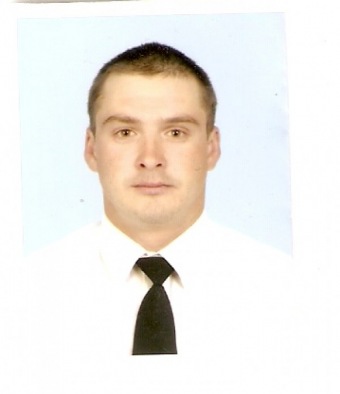 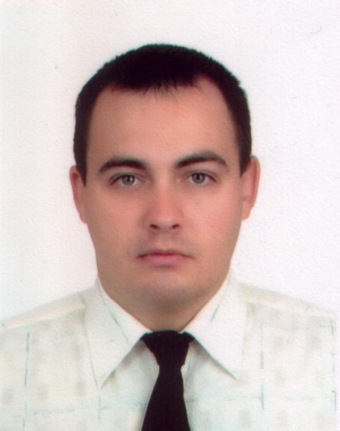 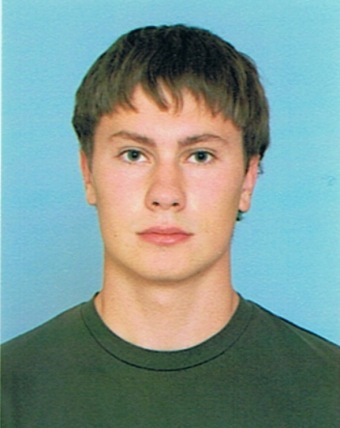 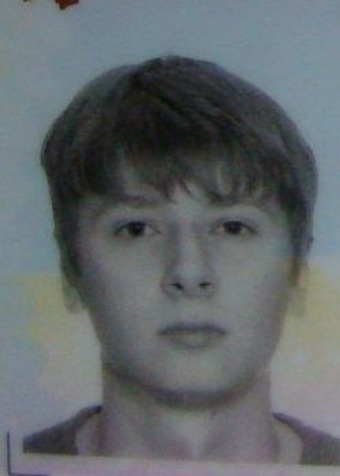 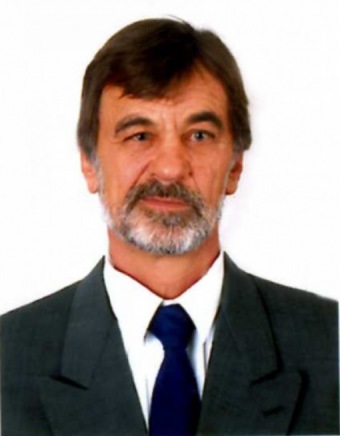 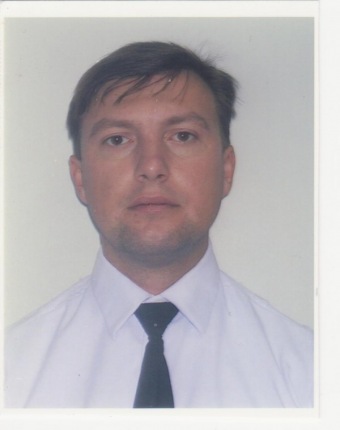 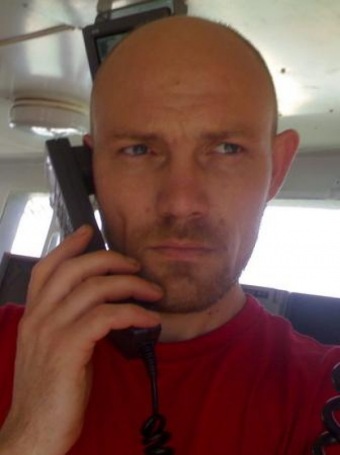 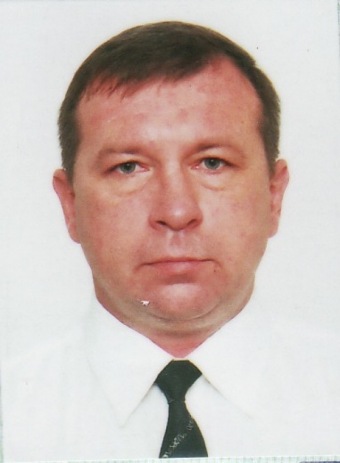 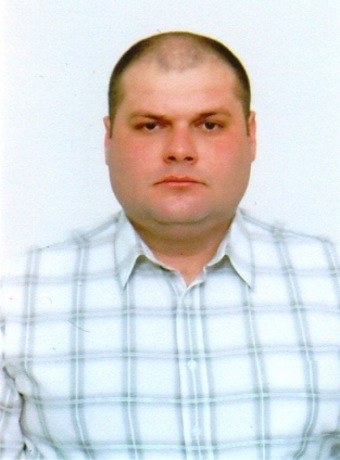 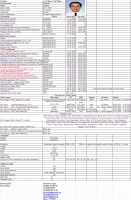 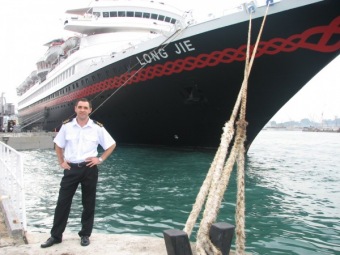 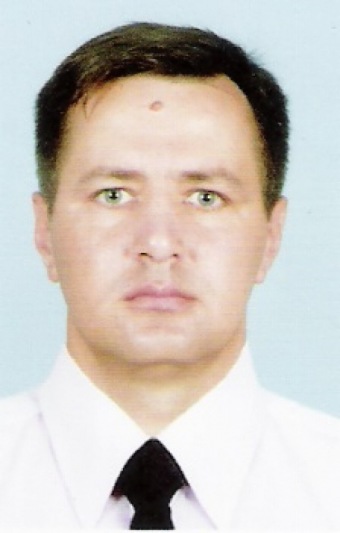 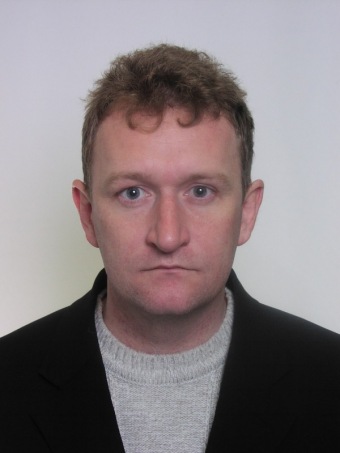 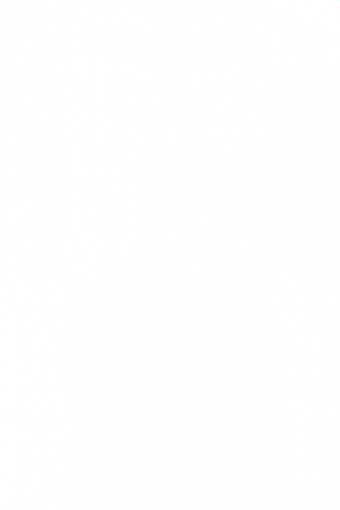 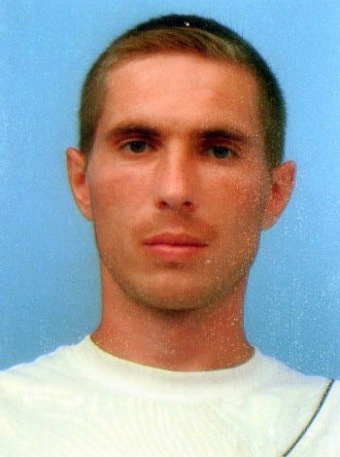 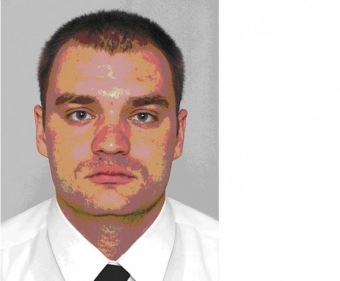 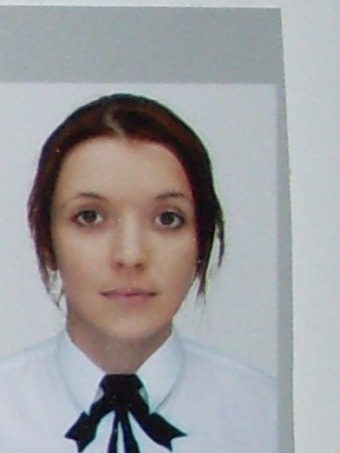 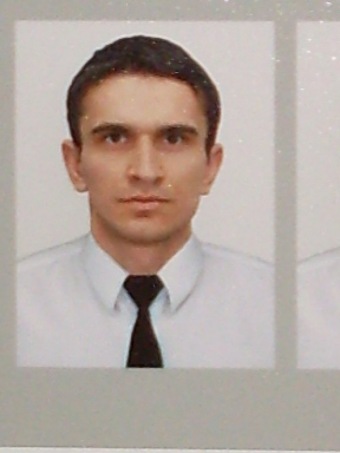 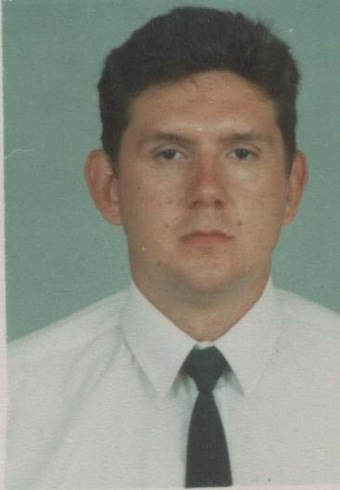 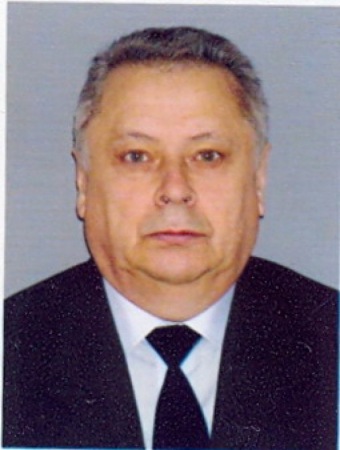 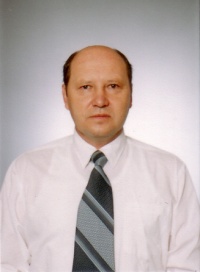 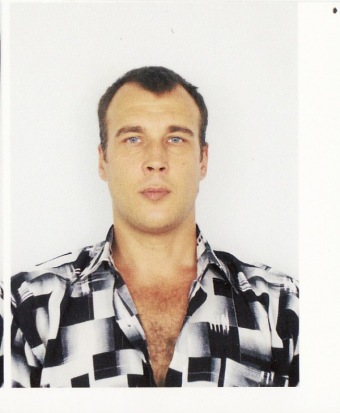 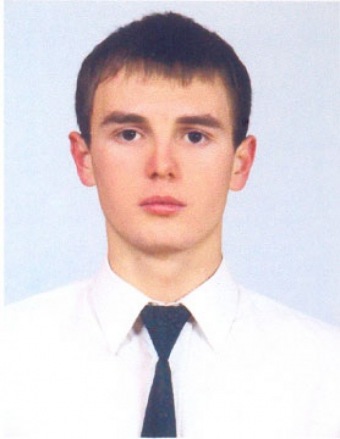 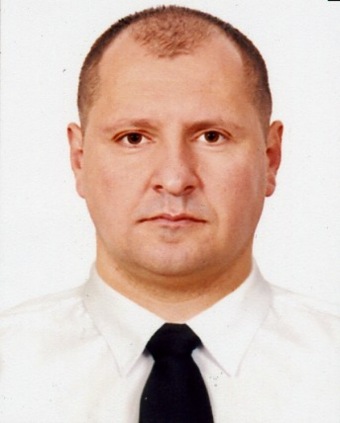 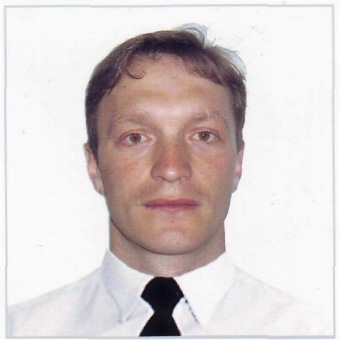 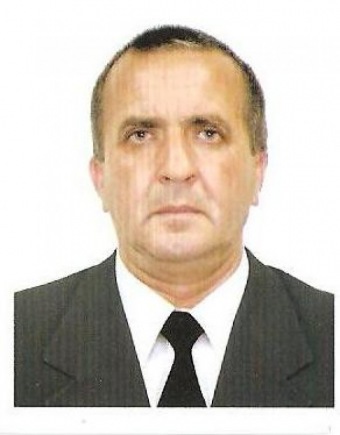 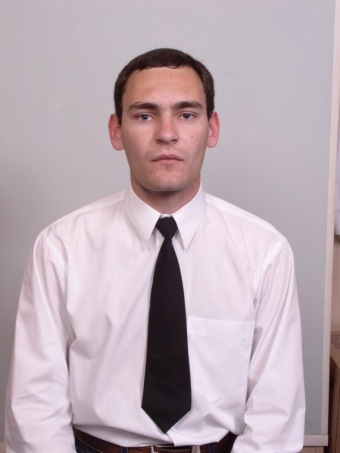 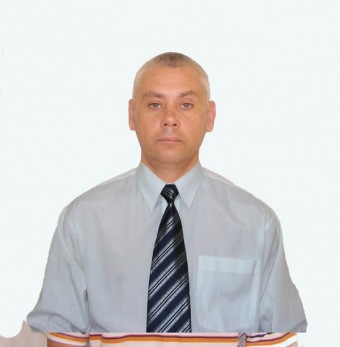 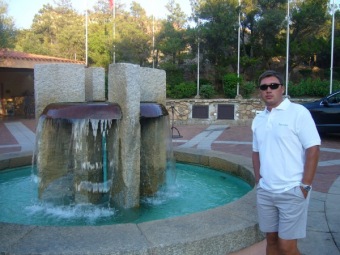 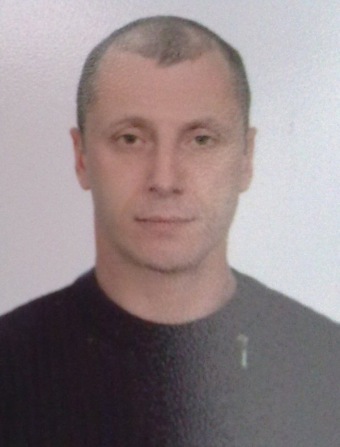 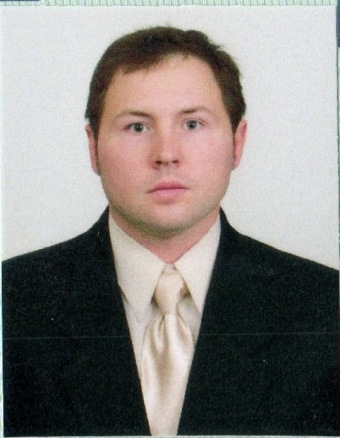 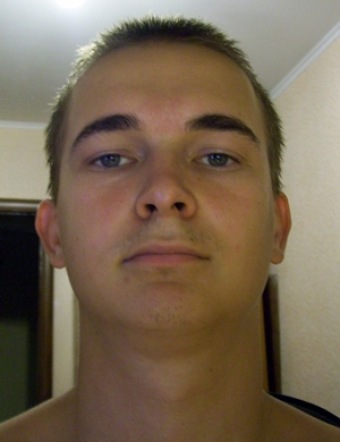 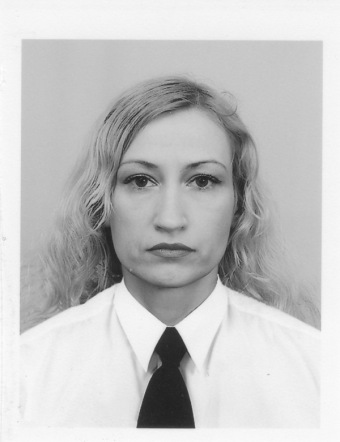 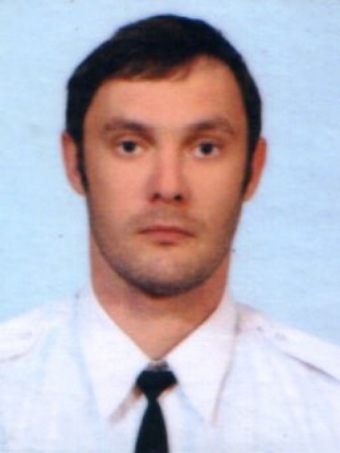 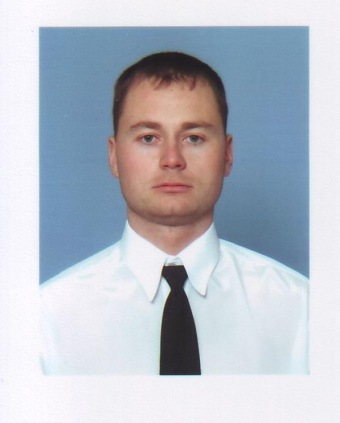 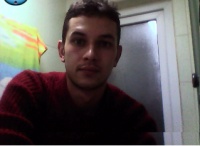 